ELEKTRİK DAĞITIM PANOSUNUN BULUNDUĞU BİNA/YER: ................................................................            		   	         AY:……………….    YI:…………….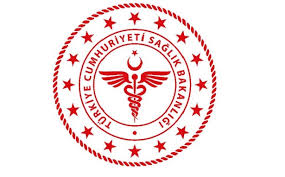                SAVUR PROF. DR. AZİZ SANCAR İLÇE DEVLET HASTANESİANA ELEKTRİK DAĞITIM PANOSU HAFTALIK KONTROL FORMU               SAVUR PROF. DR. AZİZ SANCAR İLÇE DEVLET HASTANESİANA ELEKTRİK DAĞITIM PANOSU HAFTALIK KONTROL FORMU               SAVUR PROF. DR. AZİZ SANCAR İLÇE DEVLET HASTANESİANA ELEKTRİK DAĞITIM PANOSU HAFTALIK KONTROL FORMU               SAVUR PROF. DR. AZİZ SANCAR İLÇE DEVLET HASTANESİANA ELEKTRİK DAĞITIM PANOSU HAFTALIK KONTROL FORMU               SAVUR PROF. DR. AZİZ SANCAR İLÇE DEVLET HASTANESİANA ELEKTRİK DAĞITIM PANOSU HAFTALIK KONTROL FORMU               SAVUR PROF. DR. AZİZ SANCAR İLÇE DEVLET HASTANESİANA ELEKTRİK DAĞITIM PANOSU HAFTALIK KONTROL FORMU               SAVUR PROF. DR. AZİZ SANCAR İLÇE DEVLET HASTANESİANA ELEKTRİK DAĞITIM PANOSU HAFTALIK KONTROL FORMU               SAVUR PROF. DR. AZİZ SANCAR İLÇE DEVLET HASTANESİANA ELEKTRİK DAĞITIM PANOSU HAFTALIK KONTROL FORMU KODUTY.FR.12YAYIN TARİHİ13.05.2015REVİZYON TARİHİ 03.01.2022REVİZYON NO01SAYFA SAYISI 01Yapılacak Kontroller:..... / .... /…...... / .... /…...... / .... /…...... / .... /…...... / .... /….1.   Pano mahallinin emniyeti sağlanmış mı ?E     H E     H E     H E     H E     H 2.   Pano mahalli temiz mi ?E     H E     H E     H E     H E     H 3.   Pano mahallinde su kaçağı var mı ?E     H E     H E     H E     H E     H 4.   Pano mahallinin aydınlatması yeterli mi ?E     H E     H E     H E     H E     H 5.   Pano mahallinde gerekli yangın söndürme tüpü var mı?E     H E     H E     H E     H E     H 6.   Kodlama ve isimler okunaklı mı ?E     H E     H E     H E     H E     H 7.   Şalter’ler sağlam mı?E     H E     H E     H E     H E     H Kontrol Eden;Ad-Soyad/İmzaAd-Soyad /İmzaAd-Soyad /İmzaAd-Soyad /İmzaAd-Soyad /İmzaAÇIKLAMALAR:AÇIKLAMALAR:AÇIKLAMALAR:AÇIKLAMALAR:AÇIKLAMALAR:AÇIKLAMALAR: